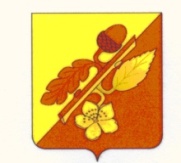 АДМИНИСТРАЦИЯ ТЕРНОВСКОГО МУНИЦИПАЛЬНОГО РАЙОНАВОРОНЕЖСКОЙ ОБЛАСТИРаспоряжениеот 20 июня  2013 г.  №150 О создании конкурсной комиссиипо проведению конкурса на правозаключения договоров на выполнениепассажирских перевозок помаршрутам регулярного сообщенияна территории Терновского муниципальногорайонаВ связи с проведением конкурса на право заключения договоров на выполнение пассажирских перевозок по маршрутам регулярного сообщения на территории Терновского муниципального района создать конкурсную комиссию в следующем составе:             2. Контроль за исполнением настоящего распоряжения возложить на и.о. заместителя главы администрации Терновского муниципального района Дееву С.А.           И.О. Главы администрации Терновскогомуниципального района			   		                И.В. БеловаСогласовано:С.А. ДееваТ.В. ЮдинаО.С. ТучинаДеева Светлана Алексеевнаи.о. заместителя главы администрации  Терновского муниципального района, председатель комиссии Носова Татьяна Сергеевнаначальник  отдела финансов администрации Терновского муниципального района, заместитель председателя комиссииНеретин Евгений Дмитриевичи.о. заместителя главы администрации  Терновского муниципального района, член комиссииФедотова Елена Викторовнаглавный специалист отдела финансов администрации Терновского муниципального района, член комиссииФедотова Елена Викторовнаглавный специалист по   управлению муниципальным         имуществом отдела по экономике, управлению муниципальным имуществом и земельным отношениям  администрации Терновского муниципального района, член комиссииЕлагина Татьяна Васильевнаглавный специалист  по торговле и работе с предпринимателями отдела по экономике, управлению муниципальным имуществом и земельным отношениям администрации Терновского муниципального района, член комиссииШевлякова Елена Алексеевнаглавный специалист по муниципальному заказу отдела финансов администрации Терновского муниципального района, секретарь комиссииЗолотухина Татьяна Александровнастарший инспектор отдела по архитектуре, градостроительству, ЖКХ и газификации